Особенности психического и психологического развития дошкольников 4-5 лет.У детей в этом возрасте сохраняется непроизвольность психических процессов. Важнейшими новообразованиями являются: завершение процесса формирования активной речи и выход сознания за пределы воспринимаемой действительности.ДвиженияДвигательная сфера ребенка характеризуется позитивными изменениями мелкой и крупной моторики. Развиваются ловкость, координация движений. Дети в этом возрасте лучше, чем младшие дошкольники, удерживают равновесие, перешагивают через небольшие преграды. Усложняются игры с мячом.КоммуникацияВзаимоотношения со сверстниками характеризуются избирательностью, которая выражается в предпочтении одних детей другим. Появляются постоянные партнеры по играм. В группах начинают выделяться лидеры. Появляются конкурентность, соревновательность. Последняя важна для сравнения себя с другими, что ведет к развитию образа Я ребенкаОсновной способ взаимоотношения детей 4-5 лет – сюжетно-ролевая игра. При этом в 4 года и в 5 лет «игра» как способ деятельности имеет ряд своих особенностей:ТворчествоЗначительное развитие получает изобразительная деятельность. Рисунок становится предметным и детализированным. Графическое изображение человека характеризуется наличием туловища, глаз, рта, носа, волос, иногда одежды и ее деталей. Совершенствуется техническая сторона изобразительной деятельности. Дети могут рисовать основные геометрические фигуры, вырезать ножницами, наклеивать изображения на бумагу и т. д.Усложняется конструирование. Постройки могут включать 5–6 деталей. Формируются навыки конструирования по собственному замыслу, а также планирование последовательности действий.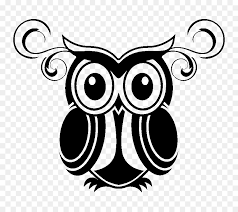 Бытовые навыки:Бытовые навыки:4 года5 летЕст полностью самостоятельно. Полностью сам одевается и обувается, в том числе надевает футболку. Застегивает пуговицы. Некоторых детей можно научить завязывать шнурки. Раздевается самостоятельно; умеет складывать свою одежду перед сном. Самостоятельно моет руки с мылом и вытирает их полотенцем. Можно воспитать привычку мыть руки после туалета. Большинство детей чистят зубы уже самостоятельно, меньшей части еще нужна помощь в выдавливании пасты на щетку. Регулирует свои физиологические потребности. Самостоятельно ходит вовремя в туалет. Может уже со всей процедурой управиться самостоятельно, включая использование туалетной бумаги. В 4 года его помощь ребенка в повседневной жизни семьи может быть реально ощутимой. Следует привлекать ребенка к домашней работе и хвалить его, отмечая то, как он действительно помог вам. Ест полностью самостоятельно. Полностью сам одевается и обувается, раздевается, застегивает пуговицы, завязывает шнурки. Самостоятельно моет с мылом не только руки,  но и лицо. Вытирает их полотенцем. Чистит зубы самостоятельно, в том числе аккуратно управляется с нанесением пасты на зубную щетку. Умеет поддерживать чистоту и порядок в своей комнате.Особенности игровой деятельностиОсобенности игровой деятельности4 года5 летСамостоятельно собирает матрешку из четырех-пяти вкладышей (4–5 матрешек разного размера) в одну, ориентируясь на размер. Еще может потребоваться небольшая помощь по точному совмещению рисунка в двух половинках каждой матрешки.Подбирает плоские геометрические фигуры к образцу (круг, прямоугольник, треугольник, трапеция, овал, квадрат). Наглядно ориентируется в конфигурации объемных геометрических фигур, подбирает к соответствующим по форме отверстиям. Умеет заводить ключом механическую игрушку. Начинает контpолиpовать свое внимание и меньше отвлекаться – чаще хочет играть в настольные игры.Появляются игры с переодеванием во взрослую одежду. Этот период является расцветом самостоятельной сюжетно-ролевой игры. Например, играя с куклой, говорит: «я – мама», «я – доктор». Становится возможной сюжетно-ролевая игра с 2-3 детьми. В таких играх происходит активное общение со сверстниками, в котором действия заменяются словами. В совместной игре с детьми пробует различные формы поведения: то сотрудничает, то агрессивен. Игра с детьми способствует формированию понимания необходимости спорить словами, а не физическим действием.Любит играть с констpуктоpом и другими строительными материалами. Делает из них сложные сюжетные постpойки и называет их: дом, гараж, комната. Использует эти постройки для настольной игры с сюжетными игрушками (машинка, мишка, кукла). Появляются любимые игры. Может играть в какую-нибудь одну игру достаточно долго: от 10 до 40 минут.Самостоятельно собирает матрешку из пяти вкладышей (5 матрешек разного размера) в одну, ориентируясь на размер. Должен обходиться без помощи для правильного совмещения рисунка в двух половинках каждой матрешки.В сюжетно-ролевой игре хорошо понимает необходимость выполнения правил. Сам выбирает друзей для игры. Заботится о меньших детях и о домашних животных. Успокаивает друзей, расстроившихся в игре. Продолжительность игры может достигать 40–50 минут. Играя один, складывает сложные конструкции. На рисунке по образцу строит четыре ступеньки из 10 кубиков. В возрасте пяти лет должен построить хотя бы три ступеньки из шести кубиков. Должен уметь расставлять предметы в возрастающем и убывающем порядке.Познавательные процессыПознавательные процессыМышлениеВ четыре года ребенок переходит на качественно новый уровень своего развития, у него начинается активный процесс образного мышления.Они оказываются способными назвать форму, на которую похож тот или иной предмет. Дети способны упорядочить группы предметов по признаку — величине, цвету; выделить такие параметры, как высота, длина и ширина. Совершенствуется ориентация в пространстве.В это время необходимо предлагать ребенку игры с геометрическими фигурами. Они мощно развивают умение моделировать, планировать. Учите ребенка отображать образец, готовую схему. В этом возрасте ребенок: - складывает разрезные картинки, сначала из 2 и 3 частей путем зрительного соотнесения, увеличивая со временем количество частей - складывает из кубиков целостную картинку - собирает многосоставные фигуры из кубиков, конусов, пирамидок - конструирует из лего по образцу - собирает по схеме узор мелкой мозаикой Эти игры к тому же развивают мелкую моторику руки. К ним полезно добавлять обведение любых вкладышей, их штриховку. Детям нравится лепить из пластилина и глины, разукрашивать картинки.ПамятьОбъем памяти возрастает. Дети запоминают до 7–8 названий предметов. Начинает складываться произвольное запоминание : помнят поручения взрослых, могут выучить небольшое стихотворение и т.д. Активно развивается образная память и словесная. В процессе освоения речи и слушании и воспроизведении литературных произведений. Поэтому необходимо много читать ребенку и просить пересказывать прочитанное. Развивается воображение. Дети могут сами придумать небольшую сказку на заданную тему.ВниманиеУвеличивается устойчивость внимания. Ребенку оказывается доступной сосредоточенная деятельность в течение 15–20 минут. Он способен удерживать в памяти при выполнении каких-либо действий несложное условие.ВоображениеВоображениеиграет исключительную роль в психической жизни дошкольника. Отдельные предпосылки воображения складываются еще в раннем возрасте, однако наиболее интенсивно оно развивается именно в дошкольном возрасте. Дошкольник создает в игре воображаемую ситуацию, развивает ее, экспериментируетРечьРечь4 года5 летВ 3 — 4 года ребенок правильно произносит гласные и согласные звуки раннего онтогенеза (а, у, и, о, э, ы; й, м, н, т, д, в, ф, г, к, х). В это время допускается смягчение звуков речи. Звуки с, з, ш, ж произносятся недостаточно четко, пропускаются, заменяются звуками т, д, ф, в; аффрикаты ч, щ на ть, ц, сь; звуки р, л могут пропускаться или заменяться на ль.В возрасте 3 — 4 лет словарь ребенка составляет от 600 до 2000 слов. Правильно называет окружающие их предметы и явления, владеют достаточным количеством слов, обозначающих качества предметов, действия.  В возрасте 4 лет активно пользуется как видовыми, так и родовыми понятиями, антонимами, синонимами; свободно использует в речи существительные с уменьшительно-ласкательными суффиксами (пальчик, зайчик, лобик, куколка, платьице). Правильно употребляют все простые предлоги (у, в, на, под, с, из, к, за, по, после), свободно пользуется ими в своих высказываниях.Называет свой возраст, имя, фамилию и адрес. Правильно называет время дня (утро, вечер). Можно научить называть взрослых по имени и отчеству.В 4 года должен уметь составлять фразы из 4-5 слов. Может связывать такие фразы в более сложные предложения: «После того как мы поели, мы пошли на улицу и играли с мячом». Чаще использует союзы и союзные слова: чтобы, потому что, если, тот, который и т. д. Может подробно рассказать взрослым о событиях за день. Пересказывает простую сказку, охотно рассказывает стихотворения. Описывает сюжетную картинку.Начинает понимать простые шутки, развивается чувство юмора. Чувствует разницу между фантазиями и реальностью. Различает и называет свой пол (мальчик или девочка), пол взрослых (дядя, тетя) и других детей.В 4 —5 лет исчезает смягченное произношение звуков, замена свистящих и шипящих звуков на звуки т-д. Шипящие могут произноситься недостаточно четко. Еще не у всех детей формируется звук р. В 5 —6 лет правильно произносятся звонкие, глухие, твердые, свистящие, шипящие звуки, аффрикаты. Могут быть ошибки при дифференциации, недостаточно сформированы сонорные звуки. В 5 — 6 лет усвоение детьми навыка словообразования позволяет использовать в речи слова, обозначающие качества предметов (железный, деревянный, пластмассовый), а также слова разных частей речи, образованные от одного корня (плавать — пловец — плавучий). Справляется с заданиями на образование прилагательных от существительных по аналогии. В этом же возрасте формируется правильное употребление сочетания прилагательных с существительными и числительными в именительном падеже.Правильно употребляет существительные, прилагательные во всех падежах единственного и множественного числа. Отдельные трудности касаются редко употребляемых существительных в родительном и именительном падежах множественного числа (стулы, деревы, колесов, карандашов).В 5 —6 лет правильно использует в речи сложные предлоги (из-за, из-под и т.п.).Может пересказывать короткие тексты, прослушав их два раза. После 5 лет подробно и последовательно рассказывает об увиденном и услышанном, может объяснить причину и следствие. Называет свой возраст, имя, фамилию и адрес. Некоторые дети называют и свой день рождения, номер телефона. Начинает говорить взрослым «вы».Постоянно спрашивает о значении услышанных им абстрактных слов и употребляет их затем к месту и не к месту.